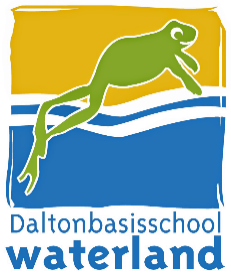 Notulen MR-overleg 12 september 2023 Datum: 12 september 2023Tijd:       17:00-18.15 uurLocatie: OBS WaterlandNotulen: Karen GunstWendy is vanaf 17.15 uur aanwezig Opening: De voorzitter opent de vergadering om 17.10 uurGoedkeuring notulen vorige vergadering; notulist pas Directie aan naar directie. Secretaris checkt of alle notulen van vorig schooljaar erop staan.Vaststellen jaaragenda MR, Jaaragenda is aangepast en bijgewerkt. Deze wordt bij de notulen bijgevoegd.Vaststellen werkwijze en rolverdeling: we houden de rolverdeling zoals deze nu is.Verwachtingen t.o.v. het komend jaar; Daltonvisitatie vindt in januari plaats; De verwachting wordt uitgesproken dat de stukken vanuit directie tijdig worden aangeleverd. Ook wordt het idee aangedragen om de MR weer onder de aandacht te brengen bij de ouders. Het Waterlandjournaal staat niet meer op de website, maar wordt nu verspreidt via Social Schools. Waarom is dit? Wendy geeft aan dat dit een intern bericht is voor ouders en niet per sé bedoelt voor mensen van buiten de school, daarom staat deze nu niet meer op de website.Jaarplan (Wendy); feedback vanuit MR: het jaarplan is heel overzichtelijk en duidelijk leesbaar. Inhoudelijk staat alles logisch gekoppeld. De opbrengsten zijn lastig te lezen voor de ouderpopulatie van de MR, dit is erg onderwijs gericht. De ambities zijn nu per vakgebied uit elkaar gehaald. Daarnaast hebben we besproken dat het nieuwe leerlingvolgsysteem voor de gemiddelde ouder heel lastig te begrijpen is, dit is wel uitgelegd in het Waterlandjournaal, maar dat moeten we blijven doen. We komen tot het idee om specialisten uit te nodigen wanneer deze agendapunten voorbij komen. Hier zullen we alert op zijn de komende vergaderingen.SOP (Wendy)
Als school moet je aangeven in hoeverre we ondersteuning kunnen bieden aan de leerlingen en ook wanneer niet. Dit staat vastgelegd in het SOP. Er zijn vier verschillende ondersteuningsniveaus. Dat gaat vanaf een, waarbij eigenlijk geen extra ondersteuning nodig is voor een leerling; tot en met vier waarbij echt zorg of extra steun van buiten wordt ingezet. Wat nieuw is in het SOP is dat we nu ook kunnen aangeven dat wanneer we bepaalde zorg voor een (nieuwe) leerling niet kunnen bieden. De school houdt dan wel zorgplicht en gaat dan met de ouders een nieuwe, passende zorg zoeken.W.v.t.t.k. en rondvraagTraktatiebeleid is dat een gezonde traktatie direct mag worden opgegeten en ongezonde traktaties mee naar huis moeten. Ook tienuurtjes en lunch is vaak ongezond. Directie geeft aan dit ook bij de OR neer te leggen. De leerkrachten zullen hier in de memo ook aandacht aan besteden.
Het schoolplein is de laatste tijd heel smerig, er liggen verpakkingen van eten, maar ook weed, drank etc. Er is al contact met gemeente en wijkagent en schoonmakers. Sluiting